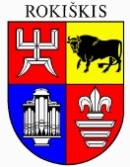 ROKIŠKIO RAJONO SAVIVALDYBĖS TARYBA SPRENDIMASDĖL ROKIŠKIO RAJONO SAVIVALDYBĖS TARYBOS 2019 M. GEGUŽĖS 31 D. SPRENDIMO NR. TS-124 „DĖL ROKIŠKIO RAJONO SAVIVALDYBĖS TARYBOS VEIKLOS REGLAMENTO REDAKCINĖS KOMISIJOS SUDARYMO IR KOMISIJOS NUOSTATŲ PATVIRTINIMO“ PAKEITIMO2022 m. liepos 29 d. Nr. TS-Rokiškis	Vadovaudamasi Lietuvos Respublikos vietos savivaldos įstatymo 15 straipsnio 5 dalimi, 18 straipsnio 1 dalimi, Rokiškio rajono savivaldybės taryba  n u s p r e n d ž i a:	1. Pakeisti Rokiškio rajono savivaldybės tarybos 2019 m. gegužės 31 d. sprendimo TS-124 „Dėl Rokiškio rajono savivaldybės tarybos veiklos reglamento redakcinės komisijos sudarymo ir komisijos nuostatų patvirtinimo“ 1 punktą ir išdėstyti jį taip:,,1. Sudaryti Rokiškio rajono savivaldybės tarybos veiklos reglamento redakcinę komisiją: Tadas Barauskas – savivaldybės tarybos narys;Aušra Gudgalienė – savivaldybės tarybos narė; Algis Kazulėnas – savivaldybės tarybos narys;Virginijus Lukošiūnas – savivaldybės tarybos narys; Lina Meilutė-Datkūnienė – savivaldybės tarybos narė;Stasys Mekšėnas – savivaldybės tarybos narys;	Regina Strumskienė – Rokiškio rajono savivaldybės administracijos Teisės ir personalo skyriaus vedėja;Audronė Vilčinskienė – savivaldybės tarybos narė;Egidijus Vilimas – savivaldybės tarybos narys;Asta Zakarevičienė – Rokiškio rajono savivaldybės administracijos Bendrojo skyriaus vedėja“.	2. Pripažinti netekusiais galios: 	2.1.Rokiškio rajono savivaldybės tarybos 2019 m. lapkričio 29 d. sprendimą Nr. TS-224 „Dėl Rokiškio rajono savivaldybės tarybos 2019 m. gegužės 31 d. sprendimo Nr. TS-124 „Dėl Rokiškio rajono savivaldybės tarybos veiklos reglamento redakcinės komisijos sudarymo ir komisijos nuostatų patvirtinimo“ dalinio pakeitimo“;	2.2 Rokiškio rajono savivaldybės tarybos 2021 m. rugsėjo 24 d. sprendimą Nr. TS-195 „Dėl Rokiškio rajono savivaldybės tarybos 2019 m. gegužės 31 d. sprendimo Nr. TS-124 „Dėl Rokiškio rajono savivaldybės tarybos veiklos reglamento redakcinės komisijos sudarymo ir komisijos nuostatų patvirtinimo“ dalinio pakeitimo“. 	Sprendimas per vieną mėnesį gali būti skundžiamas Lietuvos administracinių ginčų komisijos Panevėžio apygardos skyriui (Respublikos g. 62, Panevėžys) Lietuvos Respublikos ikiteisminio administracinių ginčų nagrinėjimo tvarkos įstatymo nustatyta tvarka.Savivaldybės meras				       				Ramūnas GodeliauskasRegina StrumskienėRokiškio rajono savivaldybės tarybaiTEIKIAMO SPRENDIMO PROJEKTO „DĖL ROKIŠKIO RAJONO SAVIVALDYBĖS TARYBOS 2019 M. GEGUŽĖS 31 D. SPRENDIMO NR. TS-124 „DĖL ROKIŠKIO RAJONO SAVIVALDYBĖS TARYBOS VEIKLOS REGLAMENTO REDAKCINĖS KOMISIJOS SUDARYMO IR KOMISIJOS NUOSTATŲ PATVIRTINIMO“ PAKEITIMO“ AIŠKINAMASIS RAŠTAS2022-07-29	Sprendimo projekto tikslai ir uždaviniai. Lietuvos Respublikos vietos savivaldos įstatymas ir Rokiškio rajono savivaldybės tarybos veikos reglamentas numato savivaldybės tarybos komisijų sudarymo tvarką. Atsižvelgiant į teisės aktų reikalavimus, būtina pakeisti nesančius komisijos narius bei patikslinti esamų komisijos narių pareigas. Sprendimu įgyvendinami įstatymo ir Rokiškio rajono savivaldybės tarybos veiklos reglamento reikalavimai.	Teisinio reguliavimo nuostatos. Lietuvos Respublikos vietos savivaldos įstatymas, Rokiškio rajono savivaldybės tarybos veiklos reglamentas patvirtintas Rokiškio rajono savivaldybės tarybos 2019-03-29 tarybos sprendimu Nr. TS-43.	Spendimo projekto esmė. Savivaldybės taryba savo įgaliojimų laikui gali sudaryti nuolatines (tos kadencijos laikotarpiui) komisijas. Savivaldybės tarybos veiklos reglamento redakcinė komisija sudaroma išvadoms ir pasiūlymams, susijusiems su reglamento priėmimu, pakeitimu teikti.  Kadangi nuo 2019-05-31, t. y. nuo komisijos sudarymo pakeista nemažai komisijos narių: Genovaitę Gavėvienienę, Bendrojo skyriaus vedėją, pakeitė Asta Zakarevičienė – Bendrojo skyriaus vedėja, Vidmantą Maželį pakeitė Vidmantas Karpavičius, o Vidmantą Karpavičių – Audronė Vilčinskienė, Stasį Meliūną – Virginijus Lukošiūnas, Valerijų Rancevą – Audronė Gudgalienė, pakeistas Reginos Strumskienės pareigų pavadinimas, todėl  keičiamas visas Rokiškio rajono savivaldybės tarybos 2019-05-31 sprendimo TS- 124 „Dėl Rokiškio rajono savivaldybės tarybos veiklos reglamento redakcinės komisijos sudarymo ir komisijos nuostatų patvirtinimo“ 1 punktas. Pripažįstami netekusiais galios Rokiškio rajono savivaldybės tarybos sprendimais, kuriais buvo pakeistas aukščiau minėtas tarybos sprendimas.	Laukiami rezultatai. Komisija bus pilnos sudėties, bus tiksliai įvardintos komisijos narių pareigos.	Finansavimo šaltiniai ir lėšų poreikis. Sprendimui įgyvendinti papildomų lėšų nereikės. 	Suderinamumas su Lietuvos Respublikos galiojančiais teisės norminiais aktais. 	Sprendimas atitinka Lietuvos Respublikos vietos savivaldos nuostatas, neprieštarauja galiojantiems Lietuvos Respublikos teisės aktams.	Antikorupcinis vertinimas. Teisės akte nenumatoma reguliuoti visuomeninių santykių, susijusių su LR korupcijos prevencijos įstatymo 8 str. 1 d. numatytais veiksniais, todėl teisės aktas nevertintinas antikorupciniu požiūriu. Teisės ir personalo skyriaus vedėja			                    Regina Strumskienė